ОТДЕЛ   ОБРАЗОВАНИЯАДМИНИСТРАЦИИ ГОРОДА СЕЛЬЦО БРЯНСКОЙ ОБЛАСТИ___________________________________________________ПРИКАЗот «27»  октября  2021 г.                                                                               №   172                               О проведении муниципального этапа всероссийской олимпиады школьников в 2021-2022 уч. году В соответствии с Законом Российской Федерации «Об образовании в Российской  Федерации», Порядком проведения  всероссийской олимпиады школьников, утверждённом приказом Министерства образования и науки Российской Федерации от 27.11. 2020 года № 678, на основании приказа департамента образования и науки Брянской области от 26.10.2021 г. № 1482 в  целях создания оптимальных условий для выявления одаренных и талантливых учащихсяПРИКАЗЫВАЮ:1. Провести муниципальный этап всероссийской олимпиады школьников в 2021-2022 учебном году в сроки, установленные департаментом  образования и науки Брянской области (Приказ № 1482 от 26.10.2021 г.), руководствуясь организационно-технологической моделью проведения школьного и муниципального этапов всероссийской олимпиады	 школьников	в общеобразовательных учреждениях города Сельцо в 2021 /2022 учебном году, утвержденной приказом отдела образования от 02.09.2021 г. № 138/1.2. Назначить ответственным лицом за получение материалов для проведения Олимпиад, за обеспечение мер конфиденциальности при тиражировании и хранении тестов олимпиадных заданий главного специалиста отдела образования Великую Л.В.3. Назначить ответственным за формирование базы данных участников Олимпиады методиста отдела образования Зайцеву О.Ю.3.1. Зайцевой О.Ю. сформировать электронную базу участников муниципального этапа Олимпиады (в данную базу необходимо включить победителей и призеров регионального этапа Олимпиады предыдущего учебного года, если они продолжают обучаться в общеобразовательных учреждениях г. Сельцо, отметив их в базе).     Направлять базу в течение трех рабочих дней со дня проведения Олимпиады по соответствующему общеобразовательному предмету на адрес электронной почты olimpbr32@mail.ru в формате  MS Ecxel по установленной форме с пометкой(тема письма) «Олимпиада», в названии файла указать район и этап Олимпиады: г. Сельцо, муниципальный.3.2. предоставить базу участников муниципального этапа Олимпиады в печатном виде с подписью ответственного лица за достоверность предоставляемой информации в срок до 17.12.2021 г. в департамент образования и науки Брянской области.4. Утвердить организационный комитет муниципального этапа Олимпиады (Приложение № 1).5. Членам организационного комитета организовать и провести в ноябре-декабре 2021 года муниципальный этап всероссийской олимпиады школьников по предметам: биология, информатика, история, литература, астрономия, химия, обществознание, русский язык, физика, география, иностранный язык, математика, физическая культура, ОБЖ, технология 6. С целью проведения и проверки выполненных олимпиадных заданий муниципального этапа Олимпиады создать предметные жюри (Приложение № 2). Председателям жюри сдавать работы учащихся, протоколы и сводные ведомости в день проведения олимпиады в отдел образования. Количество победителей и призеров муниципального этапа олимпиады – не более 30% от общего количества участников олимпиады. 	Победителем муниципального этапа олимпиады признается участник, набравший наибольшее количество баллов, составляющее более половины от максимально возможных баллов.Призерами муниципального этапа олимпиады в пределах установленной квоты победителей и призеров признаются участники,   следующие в итоговой таблице за победителем и набравшие 40% и более от максимально возможных баллов.7. Руководителям общеобразовательных учреждений:7.1. Выделить сотрудника школы для сопровождения учащихся к месту проведения олимпиад и обратно и возложить на него ответственность за жизнь и здоровье учащихся.7.2. Обеспечить явку учащихся за 20 минут до начала Олимпиады.7.3. Обеспечить явку членов  предметных жюри в указанные сроки. 7.4. Директору МБОУ СОШ № 1 Ерохину А.Д., и.о. директора МБОУ СОШ № 4 Алексашиной Л.А. подготовить классные комнаты для проведения муниципального этапа олимпиад в соответствии с санитарно-эпидемиологическими требованиями по предупреждению распространения коронавирусной инфекции, обеспечить дежурство медицинских работников в период проведения олимпиады.8. Контроль за исполнением данного приказа возложить на специалиста отдела образования Великую Л.В.И.о. начальника отдела образования                О.В.Жовтая                                                                              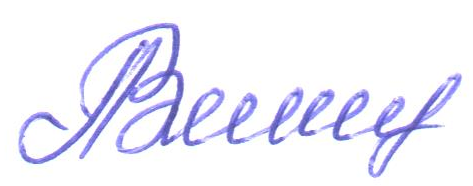 